Őszből télbe fordulunk				NÉV:			1. Időjárás-jelentés. Egészítsd ki a hiányzó szöveget a hallott időjárás-jelentés alapján! (6 pont)Melyik napszakban hangzott el az időjárás-jelentés?    …………………………………Melyik évszakban készült az időjárás-jelentés? …………………………………..„A mai napon is számíthatunk több-kevesebb …………………………….. . A hőmérséklet 14–16 fok között alakul. Eleinte a délkeleti, majd délután a nyugati országrészben alakulhat ki csapadék. A Dunántúlon élénk lesz az ……………………………. szél.A hét további részében sorra érkeznek az  ………………………………, ám nagy mennyiségű csapadékot nem tartogatnak. A jelenlegi számítások szerint a hét közepén a hegyekben akár ……………………………………. is kialakulhat.”2. Kösd össze az összeillő párokat (kép-szöveg)! (4 pont)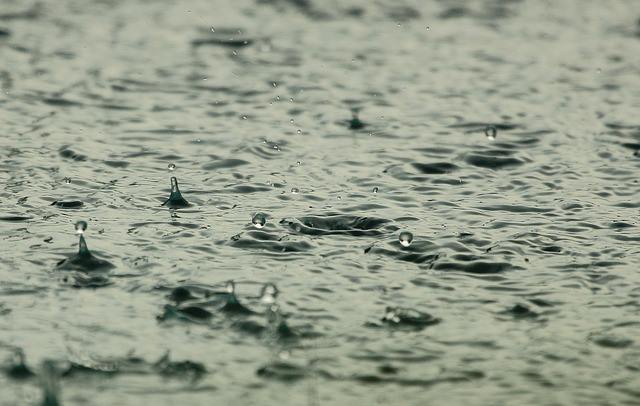 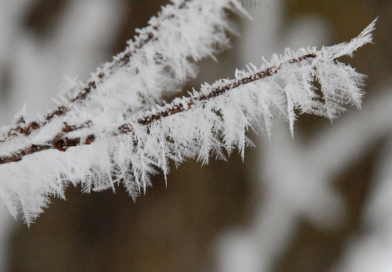 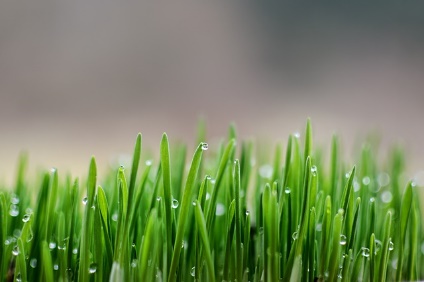 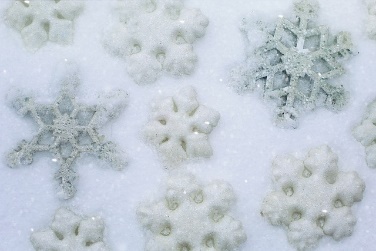 dér				harmat					eső			hó3. Állítsd helyes sorrendbe a csapadékképződés folyamatának lépéseit! Számozással jelöld a lépéseket! (6 pont)…. Állóvizek, folyóvizek párolgása.…. Felhőképződés.…. A felfelé szálló levegő lehűl és a víz kicsapódik.…. Túl nagy a jég súlya, ezért leesik.….. További emelkedés hatására a víz megfagy.….. A felszín közelében megolvad a lehulló jég és eső keletkezik.4. Döntsd el az alábbi jellemzőkről, hogy melyik időjárási elemhez tartoznak! Írd a megfelelő betűjeleket a képek alá! (9 pont)a) szélzsákkal mérjükb) Celsius-fokban mérjükc) milliméterben mérjükd) iránya és sebessége vane) energiatermelésre hasznosítjukf) a levegő áramlásag) fajtái: eső, hó, jégeső	h) hőmérővel mérjüki) esőkabáttal védekezünk ellene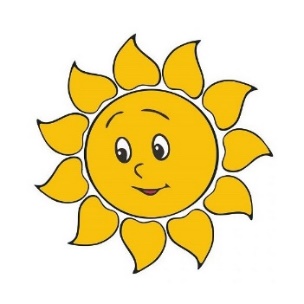 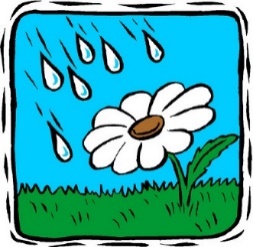 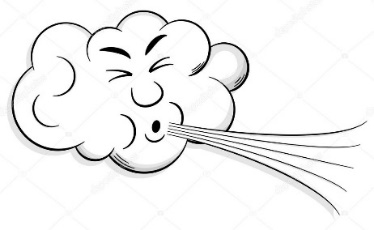                Hőmérséklet			Csapadék	          		Szél…………………………………    ………….…………………        ………………………………5. Mit kell tenni tűz esetén? Fogalmazd meg, mit kell tenned, ha az iskolában a tanítási óra alatt megszólal a tűzjelző! (4 pont)…………………………………………………………………………………………………………………………………………………….…………………………………………………………………………………………………………………………………………………….…………………………………………………………………………………………………………………………………………………….…………………………………………………………………………………………………………………………………………………….6. Írj mesét a Napsugár nyomában címmel a levegő felmelegedéséről! Segít az ábra! (6 pont) 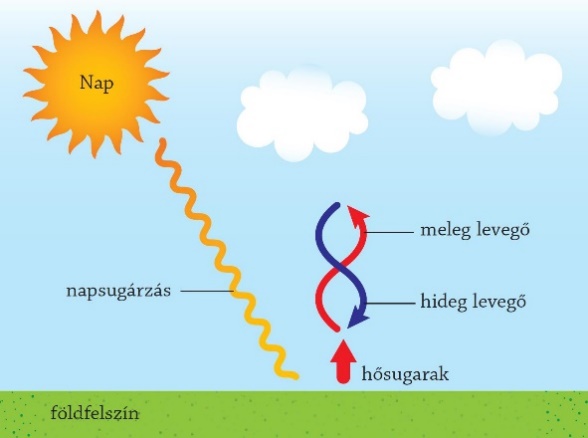 …………………………………………………………………………………………………………………………………………………….…………………………………………………………………………………………………………………………………………………….…………………………………………………………………………………………………………………………………………………….…………………………………………………………………………………………………………………………………………………….…………………………………………………………………………………………………………………………………………………….…………………………………………………………………………………………………………………………………………………….…………………………………………………………………………………………………………………………………………………….…………………………………………………………………………………………………………………………………………………….…………………………………………………………………………………………………………………………………………………….…………………………………………………………………………………………………………………………………………………….…………………………………………………………………………………………………………………………………………………….…………………………………………………………………………………………………………………………………………………….…………………………………………………………………………………………………………………………………………………….…………………………………………………………………………………………………………………………………………………….7. A képek segítségével sorolj fel ÖT dolgot, mire használjuk a tüzet, saját ötletet is írhatsz! (5 pont)…………………………………………………………………………………………………………………………………………………………………………………………………………………………………………………………………………………………………………………………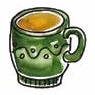 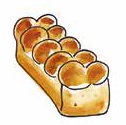 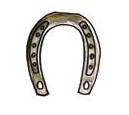 …………………………………………………………………………………………………………………………………………………………………………………………………………………………………………………………………………………………………………………………8. Szókereső. Keress ÖT értelmes, a témához kapcsolódó kifejezést a szótáblán. Írd melléjük egy- egy mondatban, hogyan kapcsolódnak az anyaghoz! (5 pont)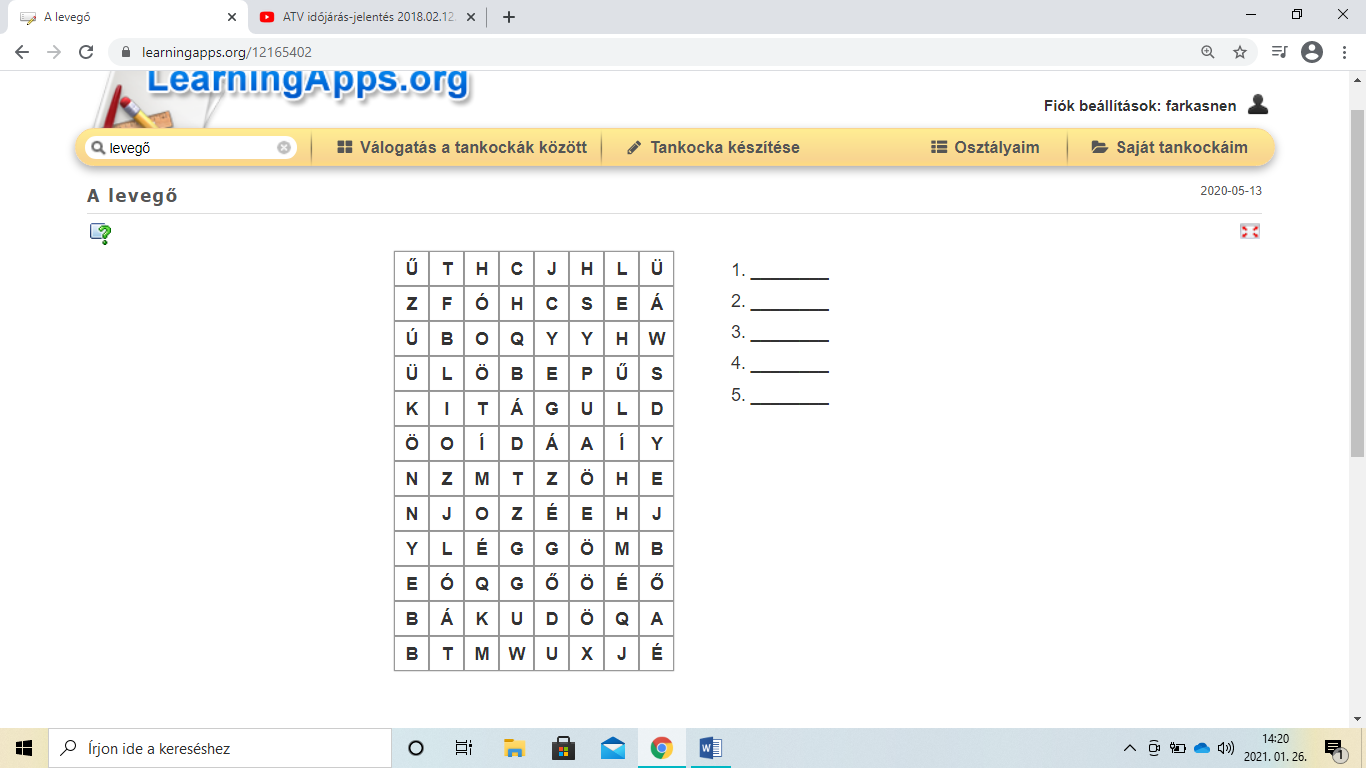 1. szó: Hogyan kapcsolódik az anyaghoz?  ………………………………………………………………………………………………………………………………………………………………………………………………………………………………………………………………………………………………………………………….2. szó: Hogyan kapcsolódik az anyaghoz?  ………………………………………………………………………………………………………………………………………………………………………………………………………………………………………………………………………………………………………………………….3. szó: Hogyan kapcsolódik az anyaghoz?  ………………………………………………………………………………………………………………………………………………………………………………………………………………………………………………………………………………………………………………………….4. szó: Hogyan kapcsolódik az anyaghoz?  ………………………………………………………………………………………………………………………………………………………………………………………………………………………………………………………………………………………………………………………….5. szó: Hogyan kapcsolódik az anyaghoz?  ………………………………………………………………………………………………………………………………………………………………………………………………………………………………………………………………………………………………………………………….Útmutató a számonkérés értékeléséhez (összesen: 45 pont)Időjárás-jelentés. Egészítsd ki a hiányzó szöveget a hallott időjárás-jelentés alapján! (6 pont)Időjárás-jelentés: https://www.youtube.com/watch?v=KOOYVD4eFpUFontos, hogy az időjárás-jelentést a diákoknak töbször lehetőségük legyen meghallgatni, illetve hogy csak hallják, de ne lássák!Melyik napszakban hangzott el az időjárás-jelentés? reggelMelyik évszakban készült az időjárás-jelentés? ősz„A mai napon is számíthatunk több-kevesebb napsütésre. A hőmérséklet 14–16 fok között alakul. Eleinte a délkeleti, majd délután a nyugati országrészben alakulhat ki csapadék. A Dunántúlon élénk lesz az északi/északias szél.A hét további részében sorra érkeznek az időjárási frontok, ám nagy mennyiségű csapadékot nem tartogatnak. A jelenlegi számítások szerint a hét közepén a hegyekben akár hózápor is kialakulhat.”Javasolt pontozás: minden helyes válasz 1 pontot ér.2. Kösd össze az összeillő párokat! (4 pont)dér				harmat					eső			hóJavasolt pontozás: minden helyes válasz 1 pontot ér.3. Állítsd helyes sorrendbe a csapadékképződés folyamatának lépéseit! Számozással jelöld a lépéseket! Helyes sorrend: 1. Állóvizek, folyóvizek párolgása. 2. A felfelé szálló levegő lehűl és a víz kicsapódik. 3. Felhőképződés. 4. További emelkedés hatására a víz megfagy. 5. Túl nagy a jég súlya, ezért leesik. 6. A felszín közelében megolvad a lehulló jég, és eső keletkezik.Javasolt pontozás: minden helyes válasz 1 pontot ér.4. Döntsd el az alábbi jellemzőkről, hogy melyik időjárási elemhez tartoznak! (9 pont)Hőmérséklet: b, h, Csapadék: c, g, i, Szél: a, d, e, f, Javasolt pontozás: minden helyes válasz 1 pontot ér.5. Mit kell tenni tűz esetén? Fogalmazd meg, mit kell tenned, ha az iskolában a tanítási óra alatt megszólal a tűzjelző! (4 pont)Javasolt pontozás: Minden jó ötlet 1-1 pontot jelent. Emellett a helyes fogalmazásmód, az egész mondatokban fogalmazás is jelenthet 1 pontot.Lehetséges jó megoldások pl.: tanár utasításait követni; tanári vezetéssel, fegyelmezetten elhagyni az iskolaépületet; ha nincsen éppen felnőtt, mert pl. szünet van, akkor mielőbb elhagyni az iskolaépületet és megvárni a további tanári utasítást, stb.6. Írj mesét a Napsugár nyomában címmel a levegő felmelegedéséről! Segít az ábra! (6 pont) Javasolt pontozás: A mese tartalmi, illetve formai, helyesírási elemeit is pontozhatjuk. A folyamat egyes elemeinek leírása 1-1 pontot jelent. Emellett a helyes fogalmazásmód, a mesébe ágyazás, az egész mondatokban fogalmazás is jelenthetnek 1-1 pontot.A levegő felmelegedésének lépései:a napsugárzás eléri a földfelszínta sugárzás egy része elnyelődik, másik része visszaverődika visszaverődött sugarakat az üvegházhatás tartja bent a légkörbena légkör alulról, a földfelszín közvetítésével melegeszik fel.7. A képek segítségével sorolj fel ÖT dolgot, mire használjuk a tüzet, saját ötletet is írhatsz! (5 pont)Javasolt pontozás: minden helyes válasz 1 pontot ér.Lehetséges helyes válaszok: fűtés, sütés-főzés (pl. kalácssütés); melegítés, világítás, kovácsolás (patkó készítése), véd az állatoktól, stb.8. Szókereső. Keress ÖT értelmes, a témához kapcsolódó kifejezést a szótáblán. Írd melléjük egy-egy mondatban, hogyan kapcsolódnak az anyaghoz! (5 pont)Javasolt pontozás: A megtalált szó akkor ér 1 pontot, ha helyes mondat is íródott hozzá. Amennyiben a magyarázó mondat hiányzik, úgy a szó megtalálása 0,5 pontot ér.Lehetséges megoldások: léggömb – A léggömb felfele száll, mert könnyebb, mint a levegő.			kitágul – A meleg levegő kitágul.			lehűl – A felfelé áramló meleg levegő lehűl.			gáz – A levegő különböző gázok keveréke.			hó – A csapadék egy formája.